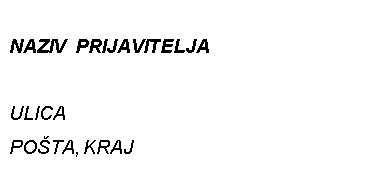 NE ODPIRAJ! – 										OBČINA BREŽICE»PRIJAVA NA JR – LOVSKI OBJEKTI 2024«					Cesta prvih borcev 188250   BREŽICE